„Geschwefeltes Trockenobst”Materialien: 		Becherglas, HeizplatteChemikalien:		Wasser, geschwefeltes Trockenobst (Birnen), Iod-Stärke-PapierDurchführung : 			Fünf geschwefelte Birnen werden zerkleinert und in ein Becherglas mit 30 mL Wasser getan. Unter dem Abzug wird das Wasser unter Rühren erwärmt. Ein Iod-Stärke-Papier wird mit der einen Seite in das Glas gehangen, mit der anderen Seite an den äußeren Rand des Glases. Beobachtung :			Das Iod-Stärke Papier in dem Glas entfärbt sich. Außerhalb ist keine Veränderung zu erkennen.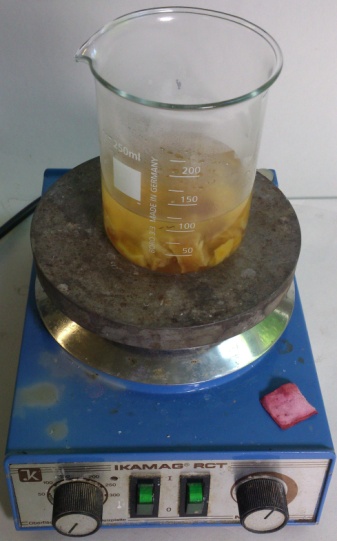 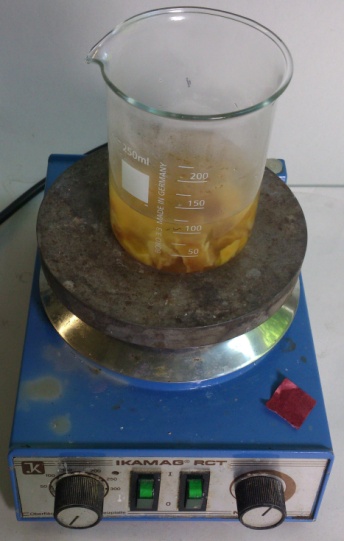 Abb.  -  Geschwefelte Birnen in Wasser nach Erwärmung (links: Iod-Stärke Papier  außerhalb, rechts: Papier innerhalb des Glases).Deutung :		Schwefeldioxid wird durch das Erwärmen den Birnen entzogen. Es wirkt als Reduktionsmittel und reduziert Iod zu Iodid-Ionen, wodurch eine Entfärbung eintritt:Entsorgung:	      	Die Birnen werden im Restmüll entsorgt, das Birnenwasser wird in den Ausguss gegossen. Das Iod-Stärke Papier kann in den Feststoffabfall gegeben werden.Literatur:	Wiechczek, D.  Nachweis von Schwefeldioxid mit Iodpapier in http://www.chemieunterricht.de/dc2/auto/so2_03.htm (Zugriff: 09.08.15)GefahrenstoffeGefahrenstoffeGefahrenstoffeGefahrenstoffeGefahrenstoffeGefahrenstoffeGefahrenstoffeGefahrenstoffeGefahrenstoffe---------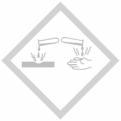 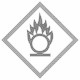 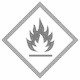 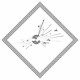 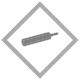 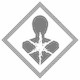 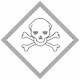 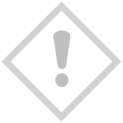 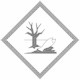 